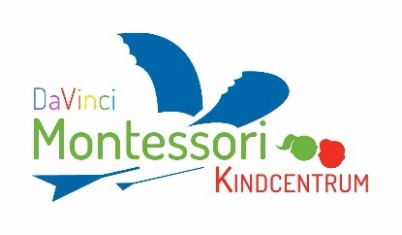 Nieuwsflits 1 sept 2023Na een onstuimige zomer met enorme hoosbuien, overstromingen en bosbranden is het geweldig dat we alle kinderen en ouders weer gezond en wel konden ontvangen op school. We hopen dat u genoten heeft van een heerlijke vakantie en van het samenzijn met uw gezin.Speciaal welkom voor de nieuwe kinderen en ouders; We hopen dat jullie je snel thuis voelen op het MKC.Afgelopen woensdag zijn we gestart met kinderen en ouders met een spel; Zoek iemand die.... Hierbij kwamen ouders en kinderen op een leuke manier met elkaar in gesprek over de vakantie. Een mooie start van het project Ik-JIJ-WIJ waarmee we elk jaar beginnen om elkaar goed te leren kennen.Dit bericht is de eerste van 10 'Nieuwsflitsen' die 1x per maand uitgaan en de nieuwsbrief gaan vervangen. Wij merken dat de nieuwsbrief steeds minder vaak gelezen wordt en Social Schools het hoofdmedium van de communicatie is geworden. Om u een extra ‘klik’ te besparen wordt de informatie rechtstreeks in het Social Schoolsbericht geplaatst en zal de informatie, in het vervolg, ook wat kortbondiger beschreven worden.Nieuwe leerlingenWelkom Elin, Jonna en Puck bij de Rupsjes, Quinn en Lauren bij de Vlinders, Rens en Sara bij de Olifanten en Quinn bij de Panters.Van hebben afscheid genomen van: Talitha en Tsipporah, Jeremia, Mathijs, Maaike, Anastasia, Isa en Mika.Nieuwe collega’sVia deze weg wil ik mij graag aan u voorstellen. Mijn naam is Lianne Vlasblom-van Vugt en dit schooljaar werk ik 4 dagen bij de Kikkers. Mijn werkdagen zijn dinsdag t/m vrijdag. Op de maandag ben ik thuis bij mijn twee kinderen Vic en Guus. Ik ben getrouwd met Nick en wij wonen in Duiven. De afgelopen jaren heb ik met veel plezier gewerkt op een andere Montessorischool. Ik heb lesgegeven aan de midden- en bovenbouw. Naast mijn werk vind ik handballen en koken leuk om te doen. Ik heb erg veel zin om te starten bij de Kikkers op het MKCW. Wij gaan er samen een mooi jaar van maken. Bij vragen of wil je gewoon een praatje maken, kom gerust langs! Groetjes, LianneDit schooljaar zal ik starten als coördinator van de DaVinci-afdeling. Ik zal de taken, behorende bij de DaVinci-afdeling, van Tjitske overnemen en fungeren als aanspreekpunt.  Graag stel ik me in dit bericht aan jullie voor. Mijn naam is Jochem Aaldering, ik ben 33 jaar oud en samen met mijn vriendin Anouk woonachtig in Didam. Ik ben al geruime tijd actief binnen het DaVinci-onderwijs. Eerst in de rol van leerkracht en sinds vorig schooljaar combineer ik deze rol met het coördinatorschap. Eerst in Zevenaar en nu ook in Westervoort. De afdeling in Westervoort is mij niet onbekend, in schooljaar 2015/2016 heb ik een jaar bij de Panters gewerkt.De komende periode zal ik voornamelijk op dinsdag aanwezig zijn. Mochten jullie mij nodig hebben, schroom niet om mij aan te spreken of te benaderen via coordinator.davinci@liemersnovum.nl.Ik kijk uit naar een prettige en constructieve samenwerking.Met vriendelijke groet, Jochem AalderingBabynieuwsKim, de pedagogisch medewerker van Puck&Co, heeft maandag een prachtige zoon gekregen: Quinten. Heel veel geluk gewenst!Wisseling van de wacht in de MRMichel Maas heeft afscheid genomen als MR-lid. We willen hem bedanken voor zijn rol in de MR. Evelien van Langen- Brands, de moeder van Pim uit de Bijtjes, neemt zijn taak als vertegenwoordiger van de oudergeleding Montessori van hem over. Succes Evelien.Geen algemene informatieavond meerDit schooljaar houden we geen algemene informatieavond. De opkomst is al jaren laag en we denken dat er genoeg momenten en manieren zijn waarop we u voldoende informatie kunnen geven. Twee keer per jaar is een inloopmoment en daarnaast zullen wij via Social Schools de benodigde informatie met u delen. Mocht u vragen hebben, schroom dan niet om naar de leerkrachten toe te gaan of uw vraag via de mail te stellen aan Theda: ib.mkcw@liemersnovum.nl of Tjitske: directie.mkcw@liemersnovum.nl .Plusklas wordt OctopusOver een paar weken starten we de plusklassen op de Montessori-afdeling weer op. We vinden het belangrijk om eerst in de groepen de basis op orde te hebben en daarna kan de plusklas starten. De plusklas heeft een nieuwe naam gekregen: Octopus.Eigenaarschap kinderen vergroten; Kinderen aanwezig bij oudergesprekkenWe werken al jaren aan het vergroten van het eigenaarschap van kinderen. Wij denken dat een belangrijk middel hiervoor is om kinderen te laten aansluiten bij oudergesprekken. Wat ons betreft zijn kinderen vanaf groep 1 welkom, maar in ieder geval de kinderen vanaf groep 5 zien wij graag aansluiten bij de gesprekken. Natuurlijk bepaalt u als ouder zelf of het wenselijk is dat uw kind bij een gesprek aanwezig is en kunnen wij ons gesprekken voorstellen waarbij dit niet handig is.Om het eigenaarschap en de verantwoordelijkheid van kinderen te vergroten gaan alle kinderen vanaf maandag weer alleen de school in. Vanuit de Montessorivisie willen we kinderen leren zo vroeg mogelijk zelfstandig te zijn. Ouders nemen afscheid bij de ingang en mocht u de leerkracht willen spreken, dan kunt u na schooltijd in gesprek gaan of een afspraak maken.Ondersteuning gedragswetenschapperVanaf dinsdag is wekelijks een gedragswetenschapper vanuit het samenwerkingsverband aanwezig op school. Edith kijkt mee in de groepen en geeft de leerkrachten of het team handelingsadviezen. Wij zijn blij met deze ondersteuning, die als een soort pilot op de scholen uitgevoerd wordt en in principe voor één jaar geldt. Team MKC